        TEMA 2 : EXPRESSIONS ALGEBRAIQUES I POLINOMIS1.Opera i redueix les següents expressions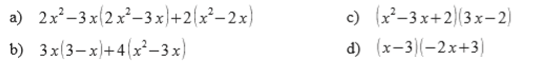 2.Redueix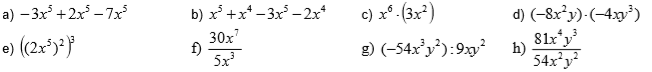 3.Calcula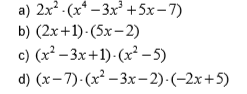 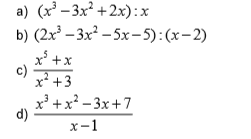 4.Donats els polinomis següents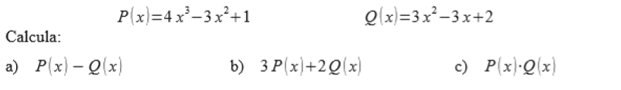 5.Fes les següents divisió calcula el quocient i residu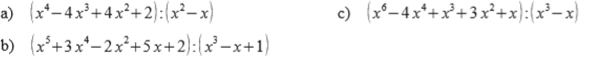 6.Treu factor comú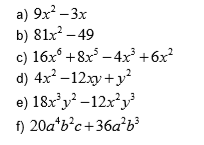 7.Fes la divisió aplicant Ruffini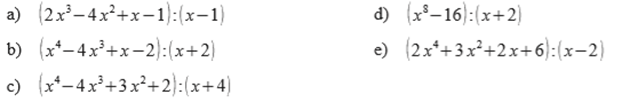 8.Aplicant Ruffini , factoritza i treu les arrels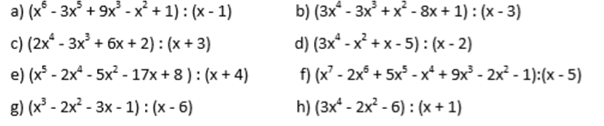 9.Factoritza  i treu les arrels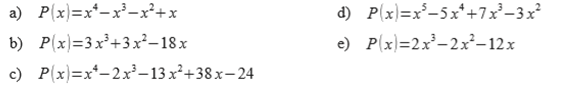 10.Factoritza  i treu les arrels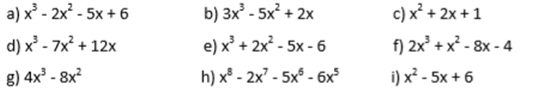 11.Desenvolupa les següents identitats notables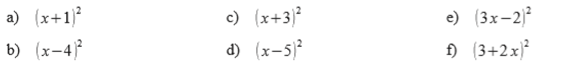 12.Expressa com identitat notable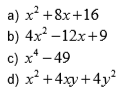 13.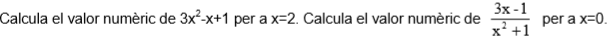 14.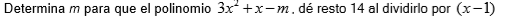 15.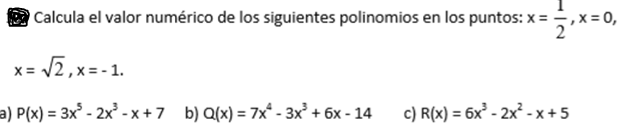 16.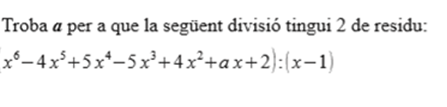 17.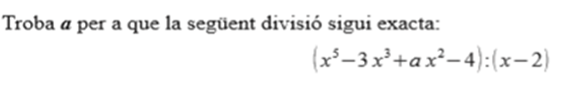 